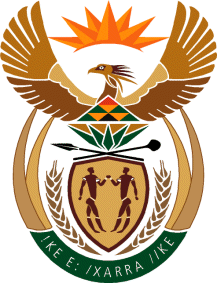 MinistryEmployment & LabourRepublic of South AfricaPrivate Bag X499, PRETORIA, 0001. Laboria House 215 Schoeman Street, PRETORA Tel: (012) 392 9620 Fax: 012 320 1942Private Bag X9090, CAPE TOWN, 8000. 120 Plein Street, 12th Floor, CAPE TOWN Tel: (021) 466 7160 Fax 021 432 2830www.labour.gov.zaNATIONAL ASSEMBLYWRITTEN REPLYQUESTION NUMBER: 1409 [NW1703E]1409.	Ms C N Mkhonto (EFF) to ask the Minister of Employment and Labour:Whether the newly integrated management system in his department will be able to identify repeat employees who were deliberately registered by their employers in order to claim high amounts of the Temporary Employee/Employer Relief Scheme; if not, what is the position in this regard; if so, what are the relevant details?	NW1703EREPLY:The Integrated Management System in the Department will be able to detect duplicate claims of the same ID Number submitted by the employer for the COVID 19 TERS Benefit. The employee salaries are verified with the internal UIF System which stores the monthly declarations of the employees’ salaries submitted by the employer. The verification of salaries is detecting inflated salaries of employees submitted by the employer on the COVID 19 TERS application. It is important to note that the current system is able to detect duplicate ID and duplicate payments.